Описание игрушки.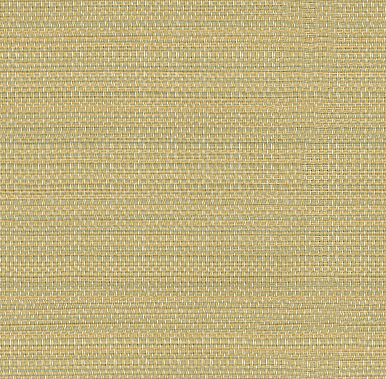 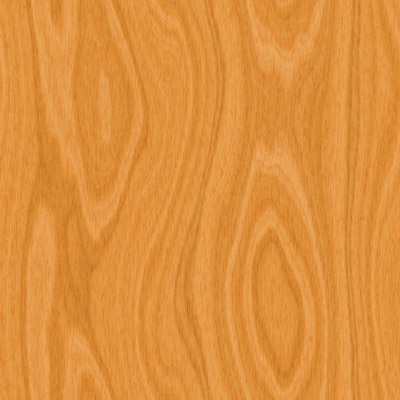 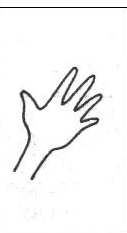 